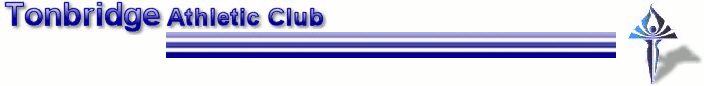 Fantasy X – Country 2017/18Aim: Using your skill and judgement, choose 6 athletes to create your ultimate TAC fantasy cross country team. Athlete values as per the list on the Fantasy XC Tab on tacdistancerunners.com.Budget: Your budget is £40m but there’s no need to spend the full amount since cheaper teams will start with a small head-start: 70 points for every £1m under budget.New this year Special Bargain Team competition: Budget £10mPoints and Rules: i) Points are only awarded to fantasy athletes, competing for Tonbridge AC, in the following races:Kent Cross Country League x 5 (athletes only compete in 4)  ECCA (National) Relay Championships┼ (Mansfield)TAC Pudding Race┼ (Tonbridge Fields, 26.12)KCAA (Kent) Championships* SEAA (Southern) Championships*  ECCA (National) Championships *TAC competitors in other county or regional Championships will have their finishing position transposed into the Kent/Southern results for the purposes of points scoring. This will not affect points awarded to Kent/Southern athletes. No other races will count for points scoring this year.ii) Where postponements/cancellations occur, points are awarded at any replacement fixture(s).iii) Athletes should compete in their age group. U20 Kent League athletes may compete with Seniors or U17s and score points accordingly. Veterans compete with Seniors.iv) Points are awarded as follows: (No. of athletes beaten x2), divided by (TAC position + 3)eg. 10th place as 2nd TAC finisher in a field of 50 = (40x2) divided by (2+3) = 16ptseg. 15th place as 3rd TAC finisher in the same race = (35x2) divided by (3+3) = 12pts (rounded up)If you don’t understand, ask Ian Crawley to explain.┼Mansfield points are awarded on split times with a 7 second tariff on Leg 1 athletes (shorter course). Pudding Race points awarded as an average of finishing position and finishing time.v) Decimals are always rounded up (All competitors are guaranteed at least 1 point)vi) Additional ‘bonus’ points are awarded as follows:	Place bonus (Top-20)					20pts for 1st, 19pts for 2nd … 1pt for 20thTAC place bonus	eg. If 20 TAC finishers:	20pts for 1st, 19pts for 2nd … 1pt for 20th 	Championship medal bonuses:	GOLD		20pts		(team or individual)		SILVER	10pts						BRONZE	5pts	Best-ever TAC performance bonus			20pts			(team or individual, Championships only)Loyalty Bonus (complete 5 events in a season)       10ptsvii) The organiser reserves the right to amend/make additional rules and/or decisions to resolve unforeseen events.PrizesPrizes for each competition:‘A’ Team competition: teams which include one athlete from each age category‘B’ Team competition: teams may include any mix of athletesPlayer Manager Competition: teams which include the team manager as one of the athletes.  Open to all (special entry price for juniors(at school)).Bargain team competition: budget £10mOverall first prize: £100 (provided entries exceed £1000)Best value athlete i.e. points earned divided by priceTeam name competition for the cleverest, wittiest, silliest, or most groan worthy team name.Special Prizes to any athletes who complete a full house (9 events )Entry i) Teams cost £5 each / 3 FOR £10 offer OR £2 each for Player Manager teams for U13, U15, U17 or U20 (at school) athletesii) Your first team must include one athlete from each age category.  (U13, U15, U17, U20, Senior, Veteran 35+). Any additional teams may include any combination of athletes. The two different types of teams will be comparable in league tables. Prizes for both.iii) All entries and monies must be submitted by noon on 14 October to score points at fixture 1:1.	e-mail entry to icrawley@btinternet.com or hand to Ian Crawley at training2.	Pay by bank transfer to Tonbridge Athletics Club, Ac No. 13478604, Sort Code 09-01-55 Reference: FXC[YourName]3. 	Or pay by cash to Ian Crawley at training or cheque payable to Tonbridge Athletics ClubTop Tips  The more athletes in a race the more points are available. The championships have the biggest fields.  In particular the Nationals and especially the Senior Men’s race.  This is the reason why Senior Men are the most expensive athletes.As a result the final outcome is always open to doubt until the final race.The most expensive athletes are not necessarily the best value athletes and neither are the cheapest.  The ART of selection is to identify the athletes that are under-priced.Multiple Entries increase your chances (See amazing 3 for the price of 2 Offer)If you enter the Player Manager Competition then your team will do better the more you compete.  You are in control!!The top teams usually use most or all of the available budget so mix and match your selections to ensure you achieve this.Pick an interesting team name.Enjoy!!